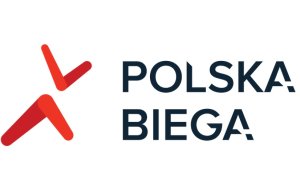 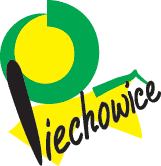 Impreza pod patronatem Burmistrza Miasta Piechowice21.05.2016 PiechowiceI. ORGANIZATORZY:Urząd Miasta w PiechowicachGimnazjum im. Jana Pawła II w PiechowicachSzkoła Podstawowa w PiechowicachSamorządowe Przedszkole nr 1 i nr 2 w PiechowicachII. CEL IMPREZY:Popularyzacja zdrowego wypoczynku wśród dzieci, młodzieży i dorosłychPopularyzacja aktywnych form spędzania czasu wolnego na świeżym powietrzuPromowanie aktywności ruchowej poprzez sport i turystykęPromowanie sportów biegowych III. MIEJSCE I TERMIN: Biuro zawodów oraz start i meta będą zlokalizowane na terenie Publicznego Gimnazjum w Piechowicach. Termin: 21maja 2016 r.. Polska Biega – biuro zawodów czynne od godz. 900, pierwsze starty ok. godz. 1000 Zgłoszenia i zapisy na poszczególne dystanse odbywają się na 30 minut przed planowanym startem 
w biurze zawodów.IV.  KATEGORIE KOBIET I MĘŻCZYZN POLSKA BIEGA:V. WARUNKI UCZESTNICTWA:Uczestnicy biegów muszą przed zawodami złożyć u organizatora:- oświadczenie stwierdzające brak przeciwwskazań udziału w tego typu zawodach.osoby niepełnoletnie muszą złożyć:- pisemną zgodę rodziców bądź opiekunów na udział w imprezie.- podpisane przez rodzica bądź pełnoprawnego opiekuna oświadczenia o zdolności do udziału dziecka w zajęciach sportowych w ramach Polska BiegaPobranie numeru startowego jest równoznaczne z akceptacją niniejszego regulaminu.Druki dostępne są na www.piechowice.pl oraz w biurze zawodów.VI.  NAGRODY:Pamiątkowe medale dla najlepszych oraz gadżety (w zależności od kategorii wiekowej). Dyplomy uczestnictwa dla wszystkich startujących. Nagrody dla placówek oświatowych.VII.  POSTANOWIENIA KOŃCOWE:- Każdy uczestnik bierze udział w wyścigu na własną odpowiedzialność, - Dzieci startują na odpowiedzialność rodziców,- Opiekę lekarską zapewniają organizatorzy,- Organizatorzy nie odpowiadają za wypadki spowodowane przez  zawodników bądź osoby towarzyszące w trakcie trwania zawodów.- Bieg odbędzie się bez względu na pogodę.- Interpretacja regulaminu należy wyłącznie do organizatora.Serdecznie zapraszamy w sobotę 21 maja 2016 r. miejsce: teren Publicznego Gimnazjum im. Jana Pawła II w Piechowicach.L.p.Kategorie wiekoweDystansGodzina1.Przedszkolaki (2011 – 2012) dziewczęta10:002.Przedszkolaki (2011 – 2012) chłopcy10:053.Przedszkolaki (2009 - 2010) dziewczęta10:104.Przedszkolaki (2009 - 2010) chłopcy10:155.Klasa I i II (2007 – 2008) dziewczęta10:206.Klasa I i II (2007 – 2008) chłopcy10:307.Klasa III i IV (2005 – 2006) dziewczęta10:408.Klasa III i IV (2005-2006)chłopcy10:509.Klasa V i VI (2003-2004) dziewczęta11:0010.Klasa V i VI (2003-2004) chłopcy11:1011.Gimnazjum dziewczęta11:2012.Gimnazjum chłopcy11:3013.Liceum, dziewczęta11:4014.Liceum, chłopcy11:5015.OPEN Kobiety 1996 i starsze12:0016.OPEN Mężczyźni 1996 i starsi12:1017.Kategoria Rodzinna (minimum 2 osoby, w rodzic i dziecko)12:2018.Kategoria dla osób niepełnosprawnych12.30